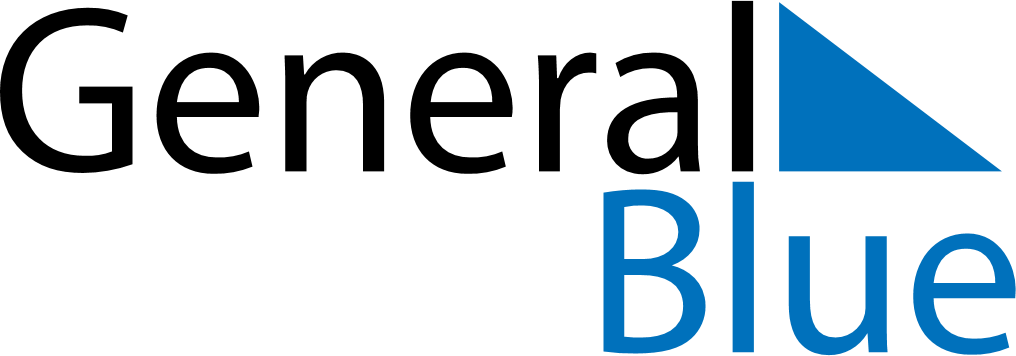 May 2024May 2024May 2024May 2024May 2024May 2024OErnskoeldsvik, Vaesternorrland, SwedenOErnskoeldsvik, Vaesternorrland, SwedenOErnskoeldsvik, Vaesternorrland, SwedenOErnskoeldsvik, Vaesternorrland, SwedenOErnskoeldsvik, Vaesternorrland, SwedenOErnskoeldsvik, Vaesternorrland, SwedenSunday Monday Tuesday Wednesday Thursday Friday Saturday 1 2 3 4 Sunrise: 4:22 AM Sunset: 9:01 PM Daylight: 16 hours and 39 minutes. Sunrise: 4:19 AM Sunset: 9:04 PM Daylight: 16 hours and 45 minutes. Sunrise: 4:16 AM Sunset: 9:07 PM Daylight: 16 hours and 51 minutes. Sunrise: 4:12 AM Sunset: 9:10 PM Daylight: 16 hours and 58 minutes. 5 6 7 8 9 10 11 Sunrise: 4:09 AM Sunset: 9:13 PM Daylight: 17 hours and 4 minutes. Sunrise: 4:06 AM Sunset: 9:17 PM Daylight: 17 hours and 10 minutes. Sunrise: 4:03 AM Sunset: 9:20 PM Daylight: 17 hours and 16 minutes. Sunrise: 4:00 AM Sunset: 9:23 PM Daylight: 17 hours and 23 minutes. Sunrise: 3:56 AM Sunset: 9:26 PM Daylight: 17 hours and 29 minutes. Sunrise: 3:53 AM Sunset: 9:29 PM Daylight: 17 hours and 35 minutes. Sunrise: 3:50 AM Sunset: 9:32 PM Daylight: 17 hours and 41 minutes. 12 13 14 15 16 17 18 Sunrise: 3:47 AM Sunset: 9:35 PM Daylight: 17 hours and 47 minutes. Sunrise: 3:44 AM Sunset: 9:38 PM Daylight: 17 hours and 53 minutes. Sunrise: 3:41 AM Sunset: 9:41 PM Daylight: 17 hours and 59 minutes. Sunrise: 3:38 AM Sunset: 9:44 PM Daylight: 18 hours and 5 minutes. Sunrise: 3:35 AM Sunset: 9:47 PM Daylight: 18 hours and 11 minutes. Sunrise: 3:32 AM Sunset: 9:50 PM Daylight: 18 hours and 17 minutes. Sunrise: 3:29 AM Sunset: 9:53 PM Daylight: 18 hours and 23 minutes. 19 20 21 22 23 24 25 Sunrise: 3:26 AM Sunset: 9:56 PM Daylight: 18 hours and 29 minutes. Sunrise: 3:24 AM Sunset: 9:59 PM Daylight: 18 hours and 35 minutes. Sunrise: 3:21 AM Sunset: 10:02 PM Daylight: 18 hours and 40 minutes. Sunrise: 3:18 AM Sunset: 10:05 PM Daylight: 18 hours and 46 minutes. Sunrise: 3:15 AM Sunset: 10:08 PM Daylight: 18 hours and 52 minutes. Sunrise: 3:13 AM Sunset: 10:10 PM Daylight: 18 hours and 57 minutes. Sunrise: 3:10 AM Sunset: 10:13 PM Daylight: 19 hours and 3 minutes. 26 27 28 29 30 31 Sunrise: 3:07 AM Sunset: 10:16 PM Daylight: 19 hours and 8 minutes. Sunrise: 3:05 AM Sunset: 10:19 PM Daylight: 19 hours and 13 minutes. Sunrise: 3:02 AM Sunset: 10:21 PM Daylight: 19 hours and 19 minutes. Sunrise: 3:00 AM Sunset: 10:24 PM Daylight: 19 hours and 24 minutes. Sunrise: 2:58 AM Sunset: 10:27 PM Daylight: 19 hours and 29 minutes. Sunrise: 2:55 AM Sunset: 10:29 PM Daylight: 19 hours and 33 minutes. 